Obec Matejovce nad Hornádom 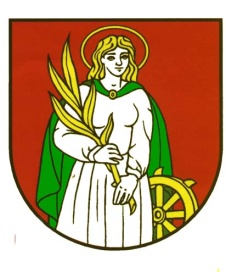 MENOVANIEZAPISOVATEĽA OKRSKOVEJ VOLEBNEJ KOMISIEV zmysle § 169 ods. 6 Zákona NR SR č. 180/2014 Z. z. o podmienkach výkonu volebného práva a o zmene a doplnení niektorých zákonov v znení neskorších predpisovm e n u j e mza zapisovateľa okrskovej volebnej komisie pre voľby do Európskeho parlamentu 2024Danielu SchmidtovúObecný úrad Matejovce nad Hornádom 97 0911 230 459                                                                     Mgr. Ivana Hrebenárová, v.r.                                                                                  starostka obceObec Matejovce nad Hornádom	IČO: 00329363		Bankové spojenie: Prima banka Slovensko, a.s.Matejovce nad Hornádom č. 97	DIČ: 2020717776	IBAN: SK89 5600 0000 0034 2477 7001053 21  pošta Markušovce 	e-mail: obec@obecmatejovcenadhornadom.sk